Детский праздник – как детям не заболеть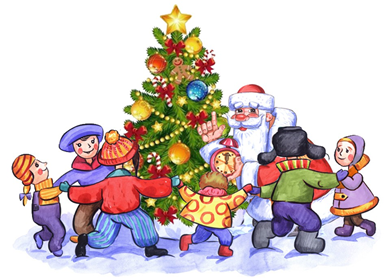 Советы родителямГрипп и другие острые респираторные вирусные инфекцииКак избежать:Заранее готовьте ребенка к празднику - полноценное питание, закаливание, соблюдение режима дня – поможет не заболеть Вашему малышу в праздничные дни.Не водите ребенка на праздник, даже при легком недомогании.Следите за соблюдением ребенком правил личной гигиены.Обратите внимание, чтобы праздничный наряд Вашего ребенка был удобный и комфортный – одевать ребенка стоит так, чтобы он не замерз, или, наоборот, не вспотел.Ограничьте контакты Вашего ребенка с детьми, у которых есть признаки вирусных заболеваний (насморк, чихание, кашель).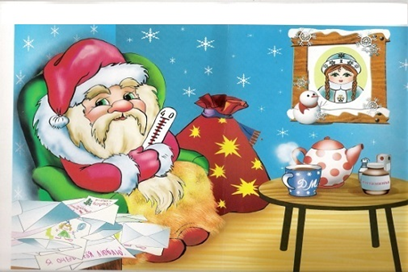 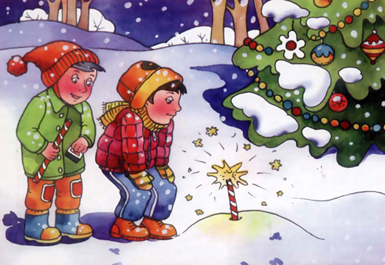 Проблема: пищевые отравления  Как избежать:Следите за соблюдением ребенком правил личной гигиены.Полноценно покормите ребенка перед посещением мероприятия.Не кормите ребенка на ходу, не покупайте продукты с «рук».Контролируйте употребление малышом сладостей.Поите ребенка на празднике только бутилированной водой.Следите за сроками годности и условиями хранения употребляемых продуктов.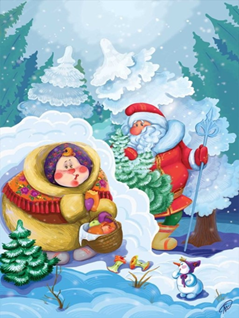 ТравмыКак избежать:Праздничный костюм не должен сковывать движение ребенка, а обувь не должна быть скользкой.Старайтесь избегать с ребенком давки и толкучки.Следите, чтобы ребенок соблюдал осторожность при пользовании хлопушками и бенгальскими огнями. Не допустимо использование ребенком фейерверков или других пиротехнических изделий.Следуя этим несложным советам, праздник Вашего ребенка пройдет незабываемо.Источник:http://cgon.rospotrebnadzor.ru/